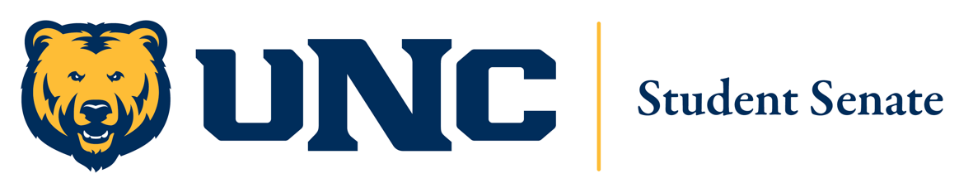 Order of Business41st Administrative Minutes Campus Commons Room #2300, 5:30PMSeptember 29th, 2021Call to OrderMeeting began atRoll CallGet-to-Know-Your-Senate-Question: Who is your main character in Mario Kart?18 of 20 voting members present. Special ReportsPublic CommentCabinet ReportsPresidentEvents on campus: TONIGHT- BSU Movie Night: Candy Man TOMORROW- Artist downstairs doing workshop and communicating what it means and why it is at UNCNEXT MONDAY: Meeting with Andy—any questions for him. PVA concertsPsychology club Mondays 5pm- Biweekly, Psy ChiUNC’s first mainstage show is starting!GSRC: LGBTQ+ History Month events. CPE Stress Management Workshop Oct. 4 @ 4-5pmOct. 11 Community Debrief Sessions with BSU and Enrique. Rainbow Coalition Meeting @7:30 on Thursdays, tomorrow distributing food to people who need it. Student TrusteeLast week retreat for BOT. Andy and Dan S. filled in. Director of Campus RelationsSenate T-Shirts: order them this week. Give Kendra T-shirt sizesSenate Fall Town Hall- Oct. 20th Director of FinanceITECH Application reviewed by Erin and Kendra (thank you) Initial email of ITECH has been sent out.Still waiting to hear back from IT a. Dates may be pushed back if necessary Finance Committee Working on starting ITECH Will be sending materials to the committee regarding what exactly we will do this year Welcoming Emerson! Miscellaneous: Meeting with Michelle Quinn Received materials with potential budget for next year and this last year’s previous financial statements Discussed the potential of having her come and speak at a meeting regarding the financial status of the universityDiscussed where our student fees go (this is included in the budget and financial reports) If any questions please let me knowWorking on getting budget information and guidance prepared for cabinetDirector of Student AffairsWorking on resolving issues and needs that we’re address by David Shimokawa. -focusing on integrating graduate student involvement. This week I will be highlighting the cabinet members on social media, please send me a picture and a little description about yourself. If you would like to be exempt, please let me know. I am working on increasing our social media presence and have an action plan. We have gained over 50 followers this new school year! (Yay!) Student Senate Committee is working towards having a “Snuggle and Snack” outside where we set up a projector screen and have snacks and a “bring your chair up” kind of theater. Environmental Senate Committee needs to agree on a time for our first meeting Friday - October 1st. (Please check teams) Please forward any advertisement for events you want posted on social media pages. I will not be at this meeting, that’s why this is so detailed. Please let everyone know if they have any questions, please email, teams or text me!Election Commissioner / ParliamentarianThe Election Committee has produced its first draft of Spring's election timeline. The committee will add a few more informational meetings and will add some that can be attended virtually. After these are added to the timeline, we'll run the draft by Elijah, Evan, and the appropriate people to get it approved.Student Rights Advocate Working with DRC (response time), attendance and office hour work, meeting with judiciary next week to talk about grievance process to navigate situations. Aware with situations with University Flatts and TK dining hall. Email student senate emails. TK is closing down. University Flatts- fire code, water, electricity. Flatts not paying city bills -- affecting students. UNC response: 10-day grace period in housing. Trying to determine what resources UNC has to support students. Chief of Staff Headcount for dinner at President Feinstein's (21st of October)20 of those present.College Senator ReportsCollege of Education & Behavioral ScienceSavannah - Is working on putting together a study tips handout for our CEBS meet and greet in October - getting price estimates for the materials for the meet and greet. - she has been going to the Psychology club and Psy Chi Club Jasmine & Kyla - Emailed Dean for suggestions on dates for our meet and greet (still waiting to hear from him) October 19th is the suggested date - Contacting a chair member to sponsor us for the event (waiting to do when more info is given) - Table info (submitting information for tables for the event) - History & civil rights panel discussion (Jasmine attended)College of Humanities & Social SciencesHSS Senators in Newsletter so we get awareness and more interaction with students. Improving some departments in the College. Monthly events for HSS – more student involvement. Monfort College of BusinessIssue with Accounting professor: Brief discussions with a few of the professor's students over the past week will continue to update as we get closer to filing a report. Emmy has been working with the new sustainable committee on establishing goals.College of Natural & Health SciencesGOOD NEWS we met with dean - discussed pictures in Gunter (Hannah will be on committee to decide what will be going up on the walls) - talked about having a collaborative event with all colleges - also talked about having a get to know your dean event (also open to other colleges) - our dean might send out newsletter blasts to everyone in NHS - we have an NHS Instagram!!!College of Performing & Visual ArtsOrchestra concert at 7:30 pm on Wednesday 9/29 PVA Mission and Values committee is making final selections on student representatives based on votes from PVA studentsMeeting tonight to discuss how wearing masks during performances will work. Lots of confusion, so PVA is meeting to figure that out. Representative/Committee ReportsStudent Judiciary Residence Hall Association PASC Faculty SenateVP of Student AffairsStudent Force Taskforce- seeking more volunteersUniversity Libraries to attend the exhibit in lower level of MichenerClassifiedGSASelf-Defense class was well-attended. May continue monthly. Looking for funding. Retirement planning and investment- lunch with the person and Q&A. Could set something up for other groups on campus (undergrad, faculty, etc.)Met with Caterina and Elijah. NHS- meet tomorrow. PVA soon.LEAFUnfinished BusinessNew BusinessAttendance and Office Hours Presentation with Karissa and KatlynSpecial Meeting Vote TK and University Flatts- student engagement opportunity. Enrique Motions to make town hall, Erin seconded.1-hour students, 1-hour staff (Tobias, Jenna, etc.)Will let you know in Teams where that would beFlyer- share with students. Let students know we think this is an issue, too. VOTEMajority- PASSESClosing RemarksAdjournmentMeeting adjourned at 7:05 pm